Гарантийное письмоФедеральное государственное учреждение «Федеральный исследовательский центр «Фундаментальные основы биотехнологии» Российской академии наук»
(ФИЦ Биотехнологии РАН) ОГРН 1037700131633 гарантирует _____________________________________________________________________________		Наименование организации-поставщика, его ИНН и КПП__________________________________________________________________________оплату счёта № __________ от «_____» ____________ 20______ г. в сумме ___________________ руб. (_____________________________________________________)               сумма цифрами                                                                                            сумма прописью на закупку ___________________________________________________________________		общее наименование поставляемых товаров – химические реактивы, оборудование, расходные материалы и т.п. в течение 15 (пятнадцати) рабочих дней после поставки товаров и предоставления в бухгалтерию ФИЦ Биотехнологии РАН комплекта отчетных документов – счёта, счёта-фактуры, товарной накладной либо счёта и УПД.	Оплата будет произведена с расчетного счета ФИЦ Биотехнологии РАН:Наименование банка: ГУ Банка России по ЦФО//УФК по г. Москве Лицевой счет учреждения в УФК: 20736У42130Единый казначейский счет 40102810545370000003Казначейский счет 03214643000000017300БИК	004525988Источник финансирования данной поставки: _______________________________________		                                                                    номер и дата соглашения/договора на получение гранта, грантодатель,__________________________________________________________________________		ФИО грантополучателя/ФИО руководителя лаборатории грантополучателяПланируемый способ закупки: _______________________________________________________________________________                                                  закупка у единственного поставщика/ запрос котировок в электронной форме/аукцион в электронной формеЗаместитель директора 	                      Э.Г. СадыховГлавный бухгалтер 	                      Н.А. МакароваСогласовано:Начальник ПФО 	                                                                                                       Т.В. БайдинаНачальник Отдела закупок 	                        Р.В. Макеев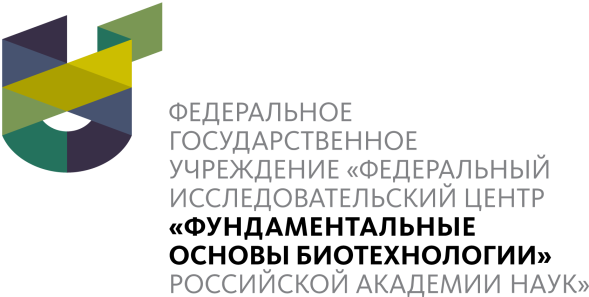 ┌	┐__________________________Наименование организации-поставщика119071, Москва, Ленинский пр-т, д. 33, стр. 2Тел. +7 (495) 954-52-83, факс (495) 954-27-32www.fbras.ru, info@fbras.ru119071, Москва, Ленинский пр-т, д. 33, стр. 2Тел. +7 (495) 954-52-83, факс (495) 954-27-32www.fbras.ru, info@fbras.ru119071, Москва, Ленинский пр-т, д. 33, стр. 2Тел. +7 (495) 954-52-83, факс (495) 954-27-32www.fbras.ru, info@fbras.ru__________________________Наименование организации-поставщика№__________________________Наименование организации-поставщикаНа №от__________________________Наименование организации-поставщика__________________________Наименование организации-поставщика